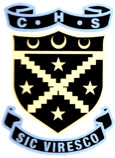 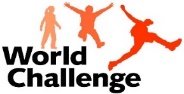 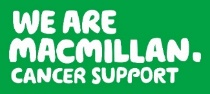 NameAddressAmountPaidNameAddressAmountPaid